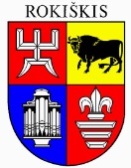 ROKIŠKIO RAJONO SAVIVALDYBĖS TARYBASPRENDIMASDĖL ROKIŠKIO RAJONO SAVIVALDYBĖS TARYBOS 2021 METŲ BALANDŽIO 30 D. SPRENDIMO NR. TS-113 „DĖL BENDRUOMENĖS INICIATYVŲ, SKIRTŲ GYVENAMAJAI APLINKAI GERINTI, PROJEKTŲ IDĖJŲ ATRANKOS IR FINANSAVIMO TVARKOS APRAŠO PATVIRTINIMO“ DALINIO KEITIMO2022 m. kovo 25 d. Nr. TS-RokiškisVadovaudamasi Lietuvos Respublikos vietos savivaldos įstatymo 16 straipsnio 2 dalies 17 punkto 4 dalimi, 18 straipsnio 1 dalimi Rokiškio rajono savivaldybės taryba  n u s p r e n d ž i a:Pakeisti Bendruomenės iniciatyvų, skirtų gyvenamajai aplinkai gerinti, projektų idėjų atrankos ir finansavimo tvarkos aprašo, patvirtinto Rokiškio rajono savivaldybės tarybos 2021 metų balandžio 30 d. sprendimu Nr. TS-113 „Dėl Bendruomenės iniciatyvų, skirtų gyvenamajai aplinkai gerinti, projektų idėjų atrankos ir finansavimo tvarkos aprašo patvirtinimo“, 3.4, 3.5, 8.2, 12, 23 punktus ir aprašą išdėstyti nauja redakcija (pridedama).Sprendimas per vieną mėnesį gali būti skundžiamas Lietuvos administracinių ginčų komisijos Panevėžio apygardos skyriui (Respublikos g. 62, Panevėžys) Lietuvos Respublikos ikiteisminio administracinių ginčų nagrinėjimo tvarkos įstatymo nustatyta tvarka.Savivaldybės meras				            Ramūnas GodeliauskasAušra VingelienėPATVIRTINTARokiškio rajono savivaldybės tarybos2022 m. kovo 25 d. sprendimu Nr. TS-BENDRUOMENĖS INICIATYVŲ, SKIRTŲ GYVENAMAJAI APLINKAI GERINTI, PROJEKTŲ IDĖJŲ ATRANKOS IR FINANSAVIMO TVARKOS APRAŠASI SKYRIUSBENDROSIOS NUOSTATOS1. Bendruomenės iniciatyvų, skirtų gyvenamajai aplinkai gerinti, projektų idėjų atrankos ir finansavimo tvarkos aprašas (toliau – aprašas) nustato Rokiškio rajono savivaldybės (toliau – savivaldybė) biudžeto lėšomis finansuojamų rajono gyventojų projektų viešosiose erdvėse įgyvendinimo, projektų idėjų pasiūlymų teikimo, vertinimo, atrankos, lėšų skyrimo tvarką. Bendruomenės iniciatyvų, skirtų gyvenamajai aplinkai gerinti, projektų idėjų finansavimo tikslas – didinti piliečių įtraukimo į savivaldybės biudžeto formavimą galimybes. Pagrindiniai uždaviniai yra skatinti piliečių iniciatyvą rajone, suburti gyventojų bendruomenes gyvinti ir gerinti socialinę ir gyvenamąją aplinką, aktyvinti verslo kūrimą ir dalyvavimą atnaujinant teritorijas, skatinti diskusijas rajono aplinkos gerinimo tema.2. Bendruomenės iniciatyvos, skirtos gyvenamajai aplinkai gerinti įgyvendinamos kasmet, numatant tam lėšas kiekvienų metų savivaldybės biudžete.3. Šiame tvarkos apraše vartojamos sąvokos:3.1. pasiūlymas – dokumentas su priedais pagal parengtą specialią formą, kurį pateikia pareiškėjas, išdėstydamas idėją (1 priedas); 3.2. pareiškėjas – Rokiškio rajono savivaldybėje gyvenamąją vietą deklaravęs gyventojas, ne jaunesnis nei 16 metų, surinkęs 20 rajone gyvenamąją vietą deklaravusi gyventojų parašų, palaikančių projektą, ir siūlantis gyvenamosios aplinkos gerinimo idėjas (2 priedas);3.3. projektas – laiku apibrėžta kryptingos veiklos priemonių visuma, kurios tikslas – įgyvendinti Rokiškio rajono  savivaldybės strateginį tikslą – kurti patrauklią, švarią ir saugią savivaldybės gyvenamąją aplinką;3.4. konsultacinė darbo grupė – mero potvarkiu paskirta Rokiškio rajono savivaldybės projektų rengimo ir įgyvendinimo koordinavimo darbo grupė; darbo grupės funkcijos – vertinti projektų idėjų pasiūlymus, sudaryti atrinktų projektų du sąrašus: Rokiškio miesto seniūnijos teritorijoje ir kitose Rokiškio rajono seniūnijų teritorijose, ir pateikti juos tolimesniam projektų atrankos etapui – viešam balsavimui; 3.5 projektų vertė – infrastruktūriniai projektai, įgyvendinami per metus,  kurių bendra apimtis neviršija savivaldybės biudžete patvirtintos sumos einamiems metams, projektas turi būti įgyvendinamas Rokiškio rajono savivaldybėje, savivaldybės nuosavybės, panaudos ar patikėjimo teise valdomoje arba valstybinėje žemėje, kuri skirta bendram, viešam naudojimui, išskyrus kultūros paveldo objektą  bei kultūros paveldo objekto teritoriją; 3.6. balsavimas už projektų įgyvendinimą – balsavimas už pateiktą projekto iniciatyvą elektroninėmis priemonėmis;3.7. kvietimas teikti pasiūlymus (toliau – kvietimas) – viešoje erdvėje publikuojamas skelbimas, kuriame nurodama projektų idėjų pasiūlymų pateikimo sąlygos ir terminai. II SKYRIUSPROJEKTŲ IDĖJŲ PASIŪLYMŲ TEIKIMO TVARKA4. Projektų idėjų pasiūlymus gali teikti Rokiškio rajono savivaldybėje gyvenamąją vietą deklaravę, ne jaunesni nei 16 metų gyventojai.5. Projektų idėjų pasiūlymai teikiami vadovaujantis šiuo aprašu bei kvietime nustatyta tvarka ir terminais. 6. Kvietimas skelbiamas savivaldybės interneto svetainėje www.rokiskis.lt ir vietinėje spaudoje. Kvietimą skelbia konsultacinė darbo grupė.7. Pareiškėjas kvietime nustatyta tvarka ir terminais pateikia užpildytą projekto idėjos pasiūlymą (1 priedas) ir privalomą pateikti kitą reikalingą informaciją.8.  Būtinieji reikalavimai projekto idėjos pasiūlymui: 8.1. prie projekto idėjos pasiūlymo turi būti pateiktas pritarimas projekto idėjai: 20 savivaldybėje gyvenamąją vietą deklaravusių ir ne jaunesnių nei 16 metų gyventojų sąrašas su jų parašais, gimimo data, pavarde, vardu, deklaruota gyvenamoji vieta (2 priedas);8.2. projektas turi būti įgyvendinamas Rokiškio rajono savivaldybėje, savivaldybės nuosavybės, panaudos ar patikėjimo teise valdomoje arba valstybinėje žemėje, kuri skirta bendram, viešam naudojimui, išskyrus kultūros paveldo objektą  bei kultūros paveldo objekto teritoriją; 8.3. tai turi būti viešosios infrastruktūros (išskyrus gatvių/kelių, šaligatvių, pėsčiųjų, dviračių takų įrengimą, rekonstrukciją ir remontą), nekomercinis, gyvenamosios aplinkos gerinimo projektas.9. Konsultacijos ir metodinė pagalba gyventojams, kurie nori teikti projektų idėjų pasiūlymus, teikiamos kvietime nurodytais kontaktais.III SKYRIUSPROJEKTŲ IDĖJŲ PASIŪLYMŲ VERTINIMAS IR ATRANKA10. Projektų idėjų pasiūlymai priimami Rokiškio rajono savivaldybės administracijos viename langelyje (Respublikos g. 94 Rokiškis) ir elektroniniu būdu (el. p. savivaldybe@post.rokiskis.lt). Juos administruoja bei informaciją teikia Statybos ir infrastruktūros plėtros skyrius.11. Pagal kvietime nustatytas sąlygas pateikti projektų idėjų pasiūlymai vertinami pasibaigus jų priėmimo terminui.12. Projektų idėjų pasiūlymus ir preliminarias projektų sąmatas vertina konsultacinė darbo grupė. Nustačius, kad pateiktas pasiūlymas atitinka visus kvietime nurodytus, 8 punkto reikalavimus bei projekto idėjos yra techniškai įgyvendinamos, vertinamas projekto tinkamumas finansuoti ir sudaromas atrinktų projektų  du sąrašai bei surašomas protokolas.13. Nustačius, kad projekto sąmata viršija numatytą projektams finansuoti nustatytą sumą, projektas atmetamas.14. Patvirtinti ir nuasmeninti projektai (be projekto idėjos pareiškėjo ir pritarusių asmenų projekto idėjai asmens duomenų) paskelbiami viešojoje erdvėje ir vykdoma balsavimo procedūra.IV SKYRIUSGYVENTOJŲ PRITARIMAS SIŪLOMIEMS ĮGYVENDINTI PROJEKTAMS15. Rokiškio rajono savivaldybėje gyvenamąją vietą deklaravę gyventojai, ne jaunesni nei 16 metų, savo nuomonę apie projektų įgyvendinimą išreiškia balsavimu.16. Išsamus projektų sąrašas skelbiamas Rokiškio rajono savivaldybės interneto svetainėje www.rokiskis.lt ir vietos spaudoje, nurodant projekto įgyvendinimo vietą, trumpą projekto aprašymą ir vertę (kainą).17.  Balsavimas vyksta balsuojant elektroniniu būdu, kvietime nurodytu adresu.18. Balsuojantis asmuo turi nurodyti gimimo datą, vardą, pavardę, deklaruotą gyvenamąją vietą;19. Vienas gyventojas turi teisę balsuoti ne daugiau kaip už 1 projektą.20.  Balsavus kelis kartus elektroniniu būdu, galioja paskutinis balsavimas.21. Už projektų sąrašo viešinimą savivaldybės interneto svetainėje, vietos spaudoje bei rajono gyventojų balsavimo vykdymą ir balsavusiųjų atitikimą 15 punkto nuostatoms  atsakingas Komunikacijos ir kultūros skyrius.V SKYRIUSPROJEKTŲ FINANSAVIMAS22. Atrinkti ir gyventojų pritarimą gavę projektai ir jų aprašymai viešai skelbiami savivaldybės interneto svetainėje www.rokiskis.lt ir vietos spaudoje. 23. Administracijos direktoriaus įsakymu patvirtinami daugiausiai balsų surinkusių projektų sąrašai. Projektus įgyvendina Rokiškio rajono savivaldybės administracija. Už projektų įgyvendinimą atsakingas Statybos ir infrastruktūros plėtros skyrius.24. Projektų įgyvendinama tiek, kad neviršytų numatytos finansavimo sumos, patvirtintos savivaldybės biudžete.25. Projektai 100 proc. finansuojami  Rokiškio rajono savivaldybės biudžeto lėšomis.26. Daugiausia gyventojų balsų surinkusiems projektams, esant poreikiui, savivaldybės biudžeto lėšomis rengiama techninė dokumentacija.VI SKYRIUS BAIGIAMOSIOS NUOSTATOS27. Savivaldybės lėšų, skiriamų projektams finansuoti, naudojimo kontrolę atlieka Statybos ir infrastruktūros plėtros skyrius.28. Projektų vykdymo ir lėšų panaudojimo vertinimą atlieka Rokiškio rajono savivaldybės Kontrolės ir audito tarnyba, Rokiškio rajono savivaldybės administracijos Centralizuotas vidaus audito skyrius, vadovaudamiesi jų veiklą reglamentuojančiais teisės aktais.29. Šis aprašas gali būti keičiamas, papildomas ar pripažįstamas netekusiu galios Rokiškio rajono savivaldybės tarybos sprendimu.Bendruomenės iniciatyvų, skirtųgyvenamajai aplinkai gerinti, projektų idėjų atrankos ir finansavimotvarkos aprašo1 priedas(Projekto idėjos pasiūlymo forma)PROJEKTO IDĖJOS PASIŪLYMAS_____________________(Data)Bendra informacija apie projektą ir pareiškėją2. Projekto aprašymas (santrauka)3. Preliminari projekto sąmata4. Pasiūlymo priedaiTvirtinu:5.1. šiame pasiūlyme ir prie jos pridėtuose dokumentuose pateikta informacija yra teisinga;5.2. sutinku, kad informacija apie mano pateiktą pasiūlymą būtų skelbiama Rokiškio rajono savivaldybės interneto svetainėje ir / ar kitoje viešoje erdvėje. ______________	     _____________________________		(Parašas)                   	(Vardas ir pavardė)Pasirašydamas (-a) sutinku, kad šioje anketoje mano nurodytus asmens duomenis Rokiškio rajono savivaldybės administracija tvarkytų asmens tapatybės nustatymo, asmens duomenų teisingumo patikrinimo, statistikos tikslais, dalyvaujant apklausoje, balsuojant už Rokiškio rajono gyventojų iniciatyvas. Man yra žinoma, kad daugiau informacijos apie savo asmens duomenų tvarkymą galiu rasti nuorodoje http://www.rokiskislt/gyventojui/asmens-asmens-duomenu-apsauga.Ką reikia nurodyti pildant paraišką:asmens duomenis;projekto pavadinimą, vietą ir trumpą idėjos aprašą;projekto sąmatą;nuotrauką (-as) ar brėžinį (-ius);surinkti iniciatyvai pritariančių Rokiškio rajono gyventojų balsus.Bendruomenės iniciatyvų, skirtųgyvenamajai aplinkai gerinti, projektų idėjų atrankos ir finansavimotvarkos aprašo2 priedas(Pritarimo projekto idėjai forma)PRITARIMAS PROJEKTO IDĖJAIPatvirtinu, kad esu Rokiškio rajono savivaldybės gyventojas, turintis 16 metų, ir esu susipažinęs su projekto _____________________________________________________________idėja bei jai pritariu.(projekto pavadinimas)Rokiškio rajono savivaldybės tarybaiSPRENDIMO „DĖL ROKIŠKIO RAJONO SAVIVALDYBĖS TARYBOS 2021 METŲ BALANDŽIO 30 D. SPRENDIMO NR. TS-113 „DĖL BENDRUOMENĖS INICIATYVŲ, SKIRTŲ GYVENAMAJAI APLINKAI GERINTI, PROJEKTŲ IDĖJŲ ATRANKOS IR FINANSAVIMO TVARKOS APRAŠO PATVIRTINIMO“ DALINIO KEITIMO“ AIŠKINAMASIS RAŠTAS2022 m. kovo 25 d.RokiškisSprendimo projekto tikslai ir uždaviniai. Šiuo sprendimo projektu pateikiamas bendruomenės iniciatyvų, skirtų gyvenamajai aplinkai gerinti, projektų idėjų atrankos ir finansavimo tvarkos aprašo dalinis keitimas ir prašoma tarybos sprendimu jam pritarti. Teisinio reguliavimo nuostatos.Lietuvos Respublikos vietos savivaldos įstatymas; Rokiškio rajono savivaldybės tarybos 2022 m. vasario 23 d. sprendimas Nr. TS-25  „Dėl Rokiškio rajono savivaldybės biudžeto 2022 metams patvirtinimo“.; Rokiškio rajono savivaldybės bendruomenės iniciatyvų, skirtų gyvenamajai aplinkai gerinti, projektų idėjų atrankos ir finansavimo tvarkos aprašas, patvirtintas Rokiškio rajono savivaldybės tarybos 2021 m. balandžio 30 d. sprendimu Nr. TS-113 „Dėl bendruomenės iniciatyvų, skirtų gyvenamajai aplinkai gerinti, projektų idėjų atrankos ir finansavimo tvarkos aprašo patvirtinimo“.Sprendimo projekto esmė. Bendruomenės iniciatyvų, skirtų gyvenamajai aplinkai gerinti, projektų idėjų finansavimo tvarkos aprašo  (toliau – Aprašas) keitimu siekiama patikslinti 2021 m. Rokiškio rajono savivaldybės tarybos patvirtintą tvarką, ir  numatyti projektų idėjų įgyvendinimą pagal du sąrašus Rokiškio miesto ir Rokiškio rajono teritorijose.  Aprašas parengtas 2021 m. Rokiškio rajono savivaldybės tarybos patvirtinto Aprašo pagrindu, o pakeitimai pateikti lyginamajame variante (pridedama). Siūlomi pagrindiniai pakeitimai ir patikslinimai, palyginti su esama tvarka:1.  Aprašo 3.4 punkte siūloma, kad konsultacinė darbo grupė, įvertinusi projektų idėjų pasiūlymus, vietoj vieno sąrašo sudaro atrinktų projektų du sąrašus: Rokiškio miesto seniūnijos teritorijoje ir kitose Rokiškio rajono seniūnijų teritorijose. Dėl aukščiau minėto papildymo patikslinti Aprašo 12 ir 23 punktai.2. Papildytas Aprašo 3.5 punktas žodžiu „bendra“ tai yra daugiausiai balsų surinkusių dviejų projektų pagal du sąrašus apimtis, kuri turi neviršyti savivaldybės biudžete patvirtintos sumos. 3. Siekiant patikslinti projektų įgyvendinimo vietą, Aprašo 3.5 ir 8.2 punktai papildyti, tai yra projektai negali būti įgyvendinami kultūros paveldo objekte bei kultūros paveldo objekto teritorijoje.          	Laukiami rezultatai Projekto veiklomis sukurtu rezultatu Rokiškio rajono gyventojai turės galimybę naudotis atnaujinta, pagerinta gyvenamąja aplinka.	Finansavimo šaltiniai ir lėšų poreikis: Rokiškio rajono savivaldybės biudžeto lėšos. 2022 metas savivaldybės biudžete numatyta 35 000 Eurų. 	Suderinamumas su Lietuvos Respublikos galiojančiais teisės norminiais aktais. 	Projektas neprieštarauja galiojantiems teisės aktams.	Antikorupcinis vertinimas. Atliktas teisės akto projekto antikorupcinis vertinimas, parengta pažyma.Statybos ir infrastruktūros plėtros skyriausvedėjo pavaduotoja					Aušra Vingelienė1.1. Projekto pavadinimas 1.2. Pareiškėjas, -a (Rokiškio rajono gyventojas, -a, turintis, -i 16 metų ir deklaravęs, -usi gyvenamąją vietą Rokiškio rajono savivaldybėje)1.2. Pareiškėjas, -a (Rokiškio rajono gyventojas, -a, turintis, -i 16 metų ir deklaravęs, -usi gyvenamąją vietą Rokiškio rajono savivaldybėje)Vardas ir pavardė, gimimo data (metai, mėnuo, diena), deklaruota gyvenamoji vietaKontaktai (adresas, telefono numeris, el. p.)1.3. Projekto įgyvendinimo vieta1.3. Projekto įgyvendinimo vieta2.1. Projekto tikslas, tikslinė grupė, sprendžiama problema (ne daugiau kaip 0,5 psl.)2.2. Projekto rezultatai, jų nauda rajonuiIšlaidų pavadinimasPlanuojama išlaidų suma, EurIšlaidų pagrindimasIš visoEil. Nr.Priedo pavadinimas (pvz., nuotraukos, ekspertų nuomonės, rekomendacijos, vizualizacijos, brėžiniai, schemos ar kita informacija, papildanti projekto aprašymą)Priedo lapų skaičius1. 2.3. Eil. Nr.Vardas, pavardėGimimo data (metai-mėnuo-diena)Deklaruota gyvenamoji vietaParašas1. Pasirašydamas (-a) sutinku, kad šioje anketoje mano nurodytus asmens duomenis Rokiškio rajono savivaldybės administracija tvarkytų asmens tapatybės nustatymo, asmens duomenų teisingumo patikrinimo, statistikos tikslais, dalyvaujant apklausoje, balsuojant už  Rokiškio rajono gyventojų iniciatyvas. Man yra žinoma, kad daugiau informacijos apie savo asmens duomenų tvarkymą galiu rasti nuorodoje http://www.rokiskislt/gyventojui/asmens-asmens-duomenu-apsauga.2. Pasirašydamas (-a) sutinku, kad šioje anketoje mano nurodytus asmens duomenis Rokiškio rajono savivaldybės administracija tvarkytų asmens tapatybės nustatymo, asmens duomenų teisingumo patikrinimo, statistikos tikslais, dalyvaujant apklausoje, balsuojant už Rokiškio rajono gyventojų iniciatyvas. Man yra žinoma, kad daugiau informacijos apie savo asmens duomenų tvarkymą galiu rasti nuorodoje http://www.rokiskislt/gyventojui/asmens-asmens-duomenu-apsauga.3. Pasirašydamas (-a) sutinku, kad šioje anketoje mano nurodytus asmens duomenis Rokiškio rajono savivaldybės administracija tvarkytų asmens tapatybės nustatymo, asmens duomenų teisingumo patikrinimo, statistikos tikslais, dalyvaujant apklausoje, balsuojant už Rokiškio rajono gyventojų iniciatyvas. Man yra žinoma, kad daugiau informacijos apie savo asmens duomenų tvarkymą galiu rasti nuorodoje http://www.rokiskislt/gyventojui/asmens-asmens-duomenu-apsauga.4.Pasirašydamas (-a) sutinku, kad šioje anketoje mano nurodytus asmens duomenis Rokiškio rajono savivaldybės administracija tvarkytų asmens tapatybės nustatymo, asmens duomenų teisingumo patikrinimo, statistikos tikslais, dalyvaujant apklausoje, balsuojant už Rokiškio rajono gyventojų iniciatyvas. Man yra žinoma, kad daugiau informacijos apie savo asmens duomenų tvarkymą galiu rasti nuorodoje http://www.rokiskislt/gyventojui/asmens-asmens-duomenu-apsauga.5.Pasirašydamas (-a) sutinku, kad šioje anketoje mano nurodytus asmens duomenis Rokiškio rajono savivaldybės administracija tvarkytų asmens tapatybės nustatymo, asmens duomenų teisingumo patikrinimo, statistikos tikslais, dalyvaujant apklausoje, balsuojant už Rokiškio rajono gyventojų iniciatyvas. Man yra žinoma, kad daugiau informacijos apie savo asmens duomenų tvarkymą galiu rasti nuorodoje http://www.rokiskislt/gyventojui/asmens-asmens-duomenu-apsauga.6.Pasirašydamas (-a) sutinku, kad šioje anketoje mano nurodytus asmens duomenis Rokiškio rajono savivaldybės administracija tvarkytų asmens tapatybės nustatymo, asmens duomenų teisingumo patikrinimo, statistikos tikslais, dalyvaujant apklausoje, balsuojant už  Rokiškio rajono gyventojų iniciatyvas. Man yra žinoma, kad daugiau informacijos apie savo asmens duomenų tvarkymą galiu rasti nuorodoje http://www.rokiskislt/gyventojui/asmens-asmens-duomenu-apsauga.7.Pasirašydamas (-a) sutinku, kad šioje anketoje mano nurodytus asmens duomenis Rokiškio rajono savivaldybės administracija tvarkytų asmens tapatybės nustatymo, asmens duomenų teisingumo patikrinimo, statistikos tikslais, dalyvaujant apklausoje, balsuojant už Rokiškio rajono gyventojų iniciatyvas. Man yra žinoma, kad daugiau informacijos apie savo asmens duomenų tvarkymą galiu rasti nuorodoje http://www.rokiskislt/gyventojui/asmens-asmens-duomenu-apsauga.8.Pasirašydamas (-a) sutinku, kad šioje anketoje mano nurodyti asmens duomenis Rokiškio rajono savivaldybės administracija tvarkytų asmens tapatybės nustatymo, asmens duomenų teisingumo patikrinimo, statistikos tikslais, dalyvaujant apklausoje, balsuojant už Rokiškio rajono gyventojų  iniciatyvas. Man yra žinoma, kad daugiau informacijos apie savo asmens duomenų tvarkymą galiu rasti nuorodoje http://www.rokiskislt/gyventojui/asmens-asmens-duomenu-apsauga.